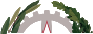 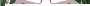 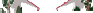 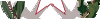 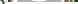 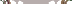 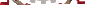 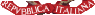 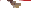 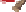 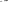 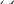 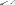 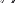 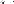 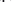 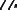 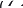 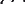 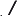 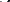 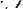 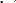 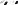 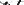 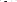 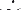 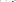 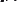 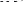 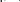 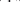 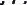 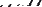 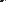 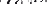 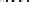 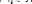 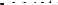 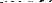 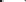 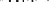 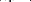 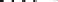 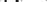 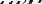 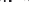 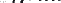 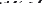 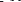 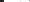 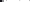 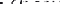 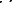 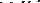 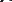 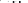 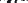 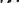 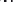 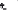 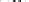 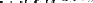 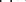 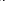 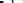 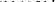 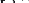 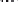 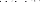 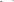 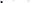 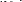 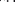 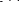 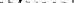 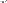 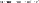 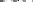 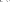 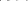 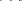 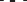 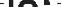 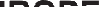 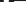 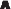 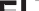 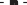 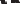 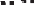 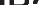 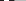 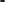 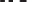 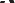 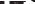 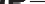 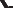 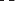 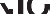 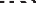 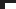 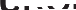 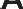 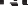 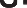 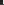 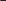 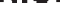 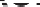 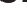 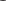 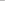 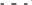 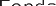 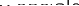 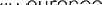 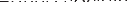 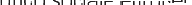 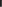 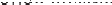 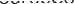 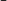 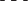 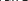 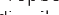 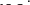 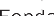 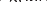 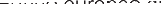 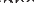 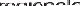 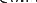 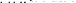 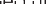 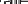 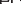 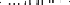 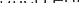 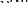 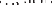 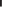 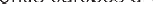 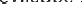 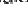 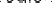 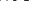 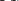 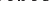 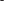 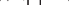 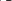 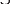 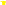 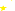 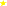 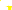 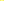 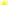 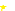 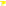 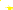 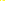 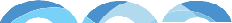 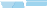 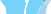 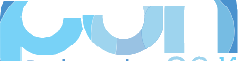 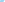 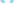 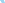 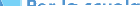 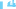 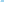 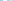 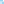 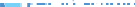 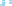 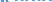 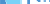 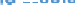 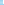 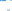 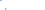 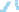 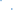 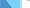 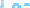 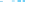 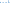 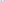 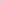 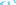 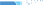 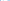 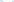 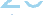 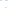 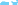 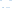 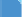 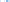 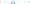 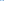 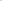 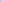 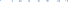 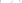 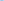 MINISTERO DELL’ISTRUZIONE 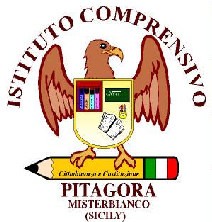 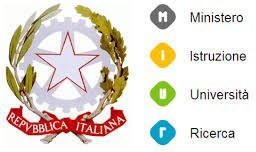 UFFICIO SCOLASTICO REGIONALE PER LA SICILIA ISTITUTO COMPRENSIVO STATALE “ P I T A G O R A “CTIC88200T – Via Fratelli Cervi, 4 - 95045 Misterbianco (CT) Tel. 095/7556921  c.f. 93014730878E-mail: ctic88200t@istruzione.it – Sito web: www.icspitagora.edu.itAllegato A2- Domanda Collaudatore	Al Dirigente scolasticodell’IC Pitagora di Misterbianco (CT)Oggetto: PON FESR REACT EU EDUGREEN Avviso pubblico prot.n. 50636 del 27 dicembre 2021 “Ambienti e laboratori per l’educazione e la formazione alla transizione ecologica”. Azione 13.1.3 – “Edugreen: laboratori di sostenibilità per il primo ciclo”. 13.1.3A-FESRPON-SI-2022-362CUP: F29J22000570006_l	sottoscritto Cognome	 ___________	Nome	 Codice Fiscale					nat_ a			 Prov.(	) il	/	/,residente in Prov.(		)Cap______Indirizzo_____________________________________________________________numero  Telefono	/	Cell_____/ ________________________indirizzo mail____________________________________________________________________, in servizio presso qs. istituto in qualità di______________________________________________a tempo_____________________________________________________________CHIEDEdi partecipare alla selezione di n. 1 collaudatore interno all’Istituto ai fini della realizzazione del progetto PON FESR REACT EU EDUGREEN -Avviso pubblico prot. n. 50636 del 27 dicembre 2021 “Ambienti e laboratori per l’educazione e la formazione alla transizione ecologica”. Azione 13.1.3 – “Edugreen: laboratori di sostenibilità per il primo ciclo”. Codice identificativo  progetto: 13.1.3A-FESRPON-SI-2022-362   CUP: F29J22000570006Il/la sottoscritto/a dichiara di possedere i titoli valutabili ai fini della candidatura, riportati in evidenza nel curriculum vitae, di accettare fin da ora tutte le condizioni previste dalla normativa vigente e dall’avviso di selezione.Il/la sottoscritto/a altresì autorizza al trattamento dei dati personali ai sensi e per effetto del D. Lgs. n. 196/2003.Si allegano:Curriculum vitae in formato europeo.Copia documento di identità valido.All. B2 tabella valutazione titoliAll. C2 Dichiarazione di non incompatibilità al conferimento dell’incaricoLuogo e data______________________,_______________	FIRMA______________